Beispiel für ein Verarbeitungsverzeichnis Benutzerverwaltung: Interne und externe Administrierung der EDV- IT SystemeAngaben zum Verantwortlichen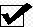 Datenschutz- Folgenabschätzung: 	Nicht erforderlich für dieses VerfahrenWurde durchgeführtZweckbestimmung und RechtsgrundlagenZweckbestimmung: Benutzeranlage und Berechtigungsverwaltung der Anwender der Kreativ GmbHRechtsgrundlage(n): Art. 6 Abs. 1 lit. b, c (Rechtmäßigkeit der Verarbeitung); Art. 24 Abs. 1 – 2 (Zulässigkeit Auftragsverarbeiter); Art. 32 DSGVO (Sicherheit der Verarbeitung)Kategorie der BetroffenenKategorien von Empfängern, an die personenbezogene Daten weitergegeben werden, speziell bei Empfängern in Drittländern sowie Art und Herkunft empfangener Daten (inkl. Auftragsverarbeitung)Übermittlung an Empfängern in DrittländernEs findet keine Übermittlung in ein Drittland statt.Datenkategorien10 Mitarbeiter (Mitarbeiter/innen der Max Müller GmbH)Technisch-organisatorische Datensicherungsmaßnahmen7.1 Allgemeine sicherheitsrelevante InformationenZertifizierungen: 	Zertifizierung des IT-Betreibers (Muster IT Solution) nach ISO/IEC 27001:2013Risikoanalyse durchgeführt:Unter Berücksichtigung der Art, des Umfangs, der Umstände und der Zwecke der geprüften Datenanwendung sind ausreichende technische und organisatorische Maßnahmen ergriffen worden, um die Vertraulichkeit, Integrität und Verfügbarkeit der personenbezogenen Daten und damit die Rechte und Freiheiten der betroffenen Personen im erforderlichen Ausmaß sicherzustellen.Allgemeine Maßnahmen:Vertraulichkeit:
Der Zugang zum Rechenzentrum sowie anderen sicherheitskritischen Bereichen ist geregelt und nur befugten Personen möglich. Alle Systeme sind vor unbefugter Systembenutzung zumindest durch Einsatz von Passwörtern, im Regelfall aberdurch Zwei-Faktor-Authentifizierung geschützt. Festplatten der Endgeräte (PC, Notebooks) sind zusätzlich verschlüsselt. Allen Benutzern steht einerseits ein persönliches Laufwerk, das nur von diesen selbst einsehbar ist, sowie zusätzliche Serverlaufwerke, die nur berechtigten und authentifizierten anderen Benutzern zugänglich sind, zur Verfügung.Integrität:Die Integrität verarbeiteter Daten wird einerseits durch die vorhandenen Berechtigungssysteme, andererseits durchgeregelte Testmethoden vor Implementierung neuer Anwendungen sichergestellt. Zusätzlich kommen technische Maßnahmen wie Transportverschlüsselung, durchgehender Einsatz von VPN-Verbindungen und flächendeckender Einsatz von Virenschutzprogrammen zum Einsatz. Soweit aufgrund des Schutzbedarfs der Daten notwendig und technisch umsetzbar, werden Protokollierungsmaßnahmen eingesetzt.Verfügbarkeit und Belastbarkeit:Der Sicherstellung der Verfügbarkeit erfolgt über das zentrale Monitoring der kritischen Systeme mit Hilfe automatisierter Lösungen. Zur Wiederherstellung der Funktionsfähigkeit sind umfassende Datensicherungen sowie Wiederherstellungsdokumentationen verfügbar.Periodische Evaluierung:Es erfolgen regelmäßige Checks, gegebenenfalls auch externe Audits der eingesetzten Sicherheitsmaßnahmen. Zumindest jährlich werden die Sicherheitsstandards überprüft und aktualisiert.Awareness und Benutzerschulungen:Die angemessene Information der BenutzerInnen wird einerseits durch das IT-Sicherheitshandbuch für MitarbeiterInnen der Muster IT Solution, andererseits durch entsprechende Kurse und Veranstaltungen zu Sicherheit und Datenschutzsichergestellt. Eine umfassende Auflistung der Sicherheitsvorkehrungen ist dem Dokument „IT Security Standard für die Muster IT Solution“ zu entnehmen.7.2 Asset-spezifische MaßnahmenReviewDie Kreativ GmbH als Verantwortliche veranlasst jeweils jährlich die Evaluierung und Aktualisierung des Datenverarbeitungsverzeichnisses. Beschreibung der Abkürzungen10.1 Aufbewahrungsdauer10.2 Herkunft der DatenVerantwortlicher:Kreativ GmbH, Müllerstraße 1a 1040 WienVertreter:Kontakt Max MüllerKontakt Tel.-Nr. +43 123 456 78Tel.-Nr. Mobil-Nr. Mobil-Nr. FaxFaxE-MailE-MailFür die Verarbeitung zuständige Organisationseinheit:GeschäftsleitungDatenschutzbeauftragter (DSBA): 	 Tel.-Nr.Mobil.-Nr.FaxE-MailAuftragsverarbeiter: 	 Muster IT-Solution  Kontakt Ing. Werner MüllerTel.-Nr.Mobil.-Nr.FaxE-MailNr. PersonengruppeAnmerkung 10 Mitarbeiter Mitarbeiter/innen der Kreativ GmbH Nr. Empfängerkategorie Kürzel Rechtsgrundlage für Datenübermittlung1Muster IT SolutionDL Art. 28 DSGVO iVm AV-Vereinbarung Muster IT SolutionNr.DatenkategorieBesondere KategorienStrafrechtliche RelevanzDaten-herkunftAufbew.-dauerEmpfänger10Nameselbst Ende 120Benutzername intEnde 130BeschreibungintEnde140AdresseintEnde150Elektronische Kontaktdaten (Telefon, E-Mail…)intEnde160Kategorisierung/ FunktionintEnde170Benutzerkonto-AblaufdatumintEnde180Berechtigungen und Gruppenzu-gehörigkeitintEnde190Protokolldatenint3y1100Passwort (verschlüsselt)selbstEnde1AssetMaßnahmen/InformationBenutzerverwaltung Übergreifende Benutzer- und BerechtigungsverwaltungDiverseBenutzer- und Berechtigungsverwaltung der Betriebssysteme und AnwendungenKürzelBeschreibung72h72 Stunden4w4 Wochen3m3 Monate6m6 Monate1y1 Jahr 3y3 Jahre5y5 Jahre 7yAufgrund der gesetzlichen Aufbewahrungsfristen auf jeden Fall 7 Jahre; darüberhinausgehend bis zur Beendigung eines allfälligen Rechtsstreits, fortlaufender Gewährleistungs- oder Garantiefristen.10y10 Jahre30y30 Jahre65y65 Jahrevarvariabel nach jew. ges. FristenWidWiderruf der EinwilligungWidSpWiderspruchEndebis zur Beendigung der GeschäftsbeziehungenUnbUnbegrenztKürzelBeschreibungselbstSelbstauskunft des BetroffenenöffÖffentlich verfügbare Datenint Interne ErhebungextVon Dritten erhaltene Daten